	Женева, 16 апреля 2020 годаУважаемая госпожа,
уважаемый господин,1	В дополнение к Циркуляру 195 БСЭ от 29 ноября 2019 года и Циркуляру 219 БСЭ от 18 декабря 2019 года и в соответствии с п. 9.5 Резолюции 1 (Пересм. Хаммамет, 2016 г.) настоящим довожу до вашего сведения, что 17-я Исследовательская комиссия МСЭ-Т на своем пленарном заседании, состоявшемся 26 марта 2020 года, приняла следующие решения по перечисленным ниже проектам текстов МСЭ-Т:2	Имеющаяся патентная информация доступна в онлайновом режиме на веб-сайте МСЭ-T.3	Тексты предварительно опубликованных Рекомендаций будут в ближайшее время размещены на веб-сайте МСЭ-Т по адресу: http://itu.int/itu-t/recommendations/.4	Тексты утвержденных Рекомендаций будут опубликованы МСЭ в кратчайшие сроки.С уважением,Чхе Суб Ли
Директор Бюро
стандартизации электросвязи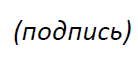 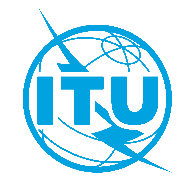 Международный союз электросвязиБюро стандартизации электросвязиОсн.:Циркуляр 244 БСЭ
SG17/XYКому:−	Администрациям Государств – Членов СоюзаКопии:−	Членам Сектора МСЭ-Т–	Ассоциированным членам, участвующим в работе 17-й Исследовательской комиссии МСЭ-Т−	Академическим организациям − Членам МСЭ–	Председателю и заместителям председателя 17-й Исследовательской комиссии МСЭ-Т−	Директору Бюро развития электросвязи−	Директору Бюро радиосвязиТел.:
Факс:
Эл. почта:+41 22 730 6206
+41 22 730 5853
tsbsg17@itu.intКому:−	Администрациям Государств – Членов СоюзаКопии:−	Членам Сектора МСЭ-Т–	Ассоциированным членам, участвующим в работе 17-й Исследовательской комиссии МСЭ-Т−	Академическим организациям − Членам МСЭ–	Председателю и заместителям председателя 17-й Исследовательской комиссии МСЭ-Т−	Директору Бюро развития электросвязи−	Директору Бюро радиосвязиКому:−	Администрациям Государств – Членов СоюзаКопии:−	Членам Сектора МСЭ-Т–	Ассоциированным членам, участвующим в работе 17-й Исследовательской комиссии МСЭ-Т−	Академическим организациям − Членам МСЭ–	Председателю и заместителям председателя 17-й Исследовательской комиссии МСЭ-Т−	Директору Бюро развития электросвязи−	Директору Бюро радиосвязиПредмет:Статус Рекомендаций МСЭ-Т X.1332 (X.sgsec-3), X.1365 (X.ibc-iot), X.1372 (X.itssec-2), X.1604 (X.SRNaaS), X.1605 (X.SRIaaS), X.1363 (X.iotsec-3), X.1364 (X.nb iot) и X.1371 (X.stcv) после собрания 17-й Исследовательской комиссии МСЭ-Т 
(виртуального, 17−26 марта 2020 г.)НомерНазваниеРешениеМСЭ-T X.1332
(X.sgsec-3)Руководящие указания по безопасности услуг интеллектуального учета в "умных" электросетяхУтверждена, 
предварительно опубликованаМСЭ-T X.1365
(X.ibc-iot)Методика обеспечения безопасности с использованием шифрования на основе идентификационных данных для поддержки услуг интернета вещей в сетях электросвязиУтверждена, 
предварительно опубликованаМСЭ-T X.1372
(X.itssec-2)Руководящие указания по безопасности связи транспортного средства с различными объектами (V2X)Утверждена, 
предварительно опубликованаМСЭ-T X.1604
(X.SRNaaS)Требования безопасности к сети как услуге (NaaS) в среде облачных вычисленийУтверждена, 
предварительно опубликованаМСЭ-T X.1605
(X.SRIaaS)Требования безопасности к открытой инфраструктуре как услуге (IaaS) в облачных вычисленияхУтверждена, 
предварительно опубликованаМСЭ-T X.1363
(X.iotsec-3)Техническая структура обработки информации, позволяющей установить личность (PII), в среде интернета вещей (IoT)Отложена до электронного пленарного заседания в маеМСЭ-T X.1364
(X.nb-iot)Требования безопасности и структура безопасности узкополосного интернета вещейУтверждена, 
предварительно опубликованаМСЭ-T X.1371
(X.stcv)Угрозы безопасности соединенных транспортных средствОтложена до электронного пленарного заседания в мае